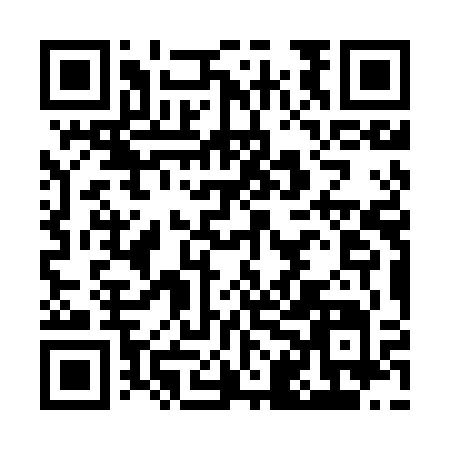 Prayer times for Solec Kujawski, PolandMon 1 Apr 2024 - Tue 30 Apr 2024High Latitude Method: Angle Based RulePrayer Calculation Method: Muslim World LeagueAsar Calculation Method: HanafiPrayer times provided by https://www.salahtimes.comDateDayFajrSunriseDhuhrAsrMaghribIsha1Mon4:166:2012:515:177:239:192Tue4:136:1812:515:197:249:223Wed4:106:1512:505:207:269:244Thu4:076:1312:505:217:289:265Fri4:046:1112:505:227:309:296Sat4:006:0812:495:247:329:317Sun3:576:0612:495:257:339:348Mon3:546:0312:495:267:359:369Tue3:516:0112:495:277:379:3910Wed3:485:5912:485:297:399:4211Thu3:445:5712:485:307:419:4412Fri3:415:5412:485:317:429:4713Sat3:385:5212:485:327:449:5014Sun3:345:5012:475:347:469:5215Mon3:315:4712:475:357:489:5516Tue3:285:4512:475:367:509:5817Wed3:245:4312:475:377:5110:0118Thu3:215:4112:465:387:5310:0419Fri3:175:3812:465:407:5510:0720Sat3:135:3612:465:417:5710:1021Sun3:105:3412:465:427:5810:1322Mon3:065:3212:465:438:0010:1623Tue3:025:3012:455:448:0210:1924Wed2:595:2712:455:458:0410:2225Thu2:555:2512:455:478:0610:2526Fri2:515:2312:455:488:0710:2927Sat2:475:2112:455:498:0910:3228Sun2:435:1912:455:508:1110:3629Mon2:395:1712:445:518:1310:3930Tue2:345:1512:445:528:1410:43